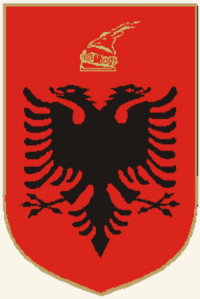 REPUBLIKA E SHQIPËRISËGJYKATA E RRETHIT GJYQËSOR KORÇË                                                           RELACION                                               (monitorime  vjetori 2022 )  Per periudhen  vjetore 2022  realizimi I buxhetit   eshte 94 %  ose ne vlere absolute  -4087 mije lek.  Faktoret qe kane ndikuar ne kete realizim buxheti I shpegojme si me poshte:                                 Plani 12 mujor              Fakti 12 mujor       % realiz     diferenca   000 lek1-Paga   artik  600            50,000                        47,143.3                  94.3%        - 2857                        2-Sig   shoq  artik   601      6,500                          5,745                    88.4%          -  7553-Shpenz operati  602     8,500                            8,025                     94.4 %          - 475-Pagat kane  mosrealizim per periudhen vjetore pasi planifikim per  gjyqtare eshte 14 nderkohe qe  deri ne kete periudhe  rezultojne 7 gjyqtare,nga keta 1 gjyqtar eshte me pagese 50%(denuar nga KLGJ) deri ne momentin e daljes se vendimit te apelimit, 1 gjyqtar eshte me 75% sipas vendimit te KPK, 1 gjyqtare ka qene  me leje lindje, ka filluar pune ne tetor,1 gjyqtar ka dhene doreheqje ne tetor 2022 ,dhe ne administrate jane larguar 2 sekretare, vendet e te cilave nuk jane plotesuar dhe 1 vend pune per maredhenie me publikun i pa plotesuar.II-Sigurimet shoqerore  mosrealizimi  lidhet me faktoret e pagave.III-Shpenzimet operative  kane mosrealizim per periudhen vjetore 5.6% ose ne vlere absolute 475 mije lek, kryesishte ke zerat:- Karburant per automjete I planifikuar 260 mije lek , nuk u prokurua, pasi kishte gjendje, dhe nuk mund te bllokonim fondet, nderkohe qe cmimi levizte per cdo jave. -Energjija elektrike, mosrealizimi 96 mije lek, e cila erdhi si rezultat I mos ndryshimit te cmimit, pasi kishim planifikuar fond per ta perballuar nese do kishte rritje cmimi. -Dieta administrative mosrealizimi 47 mije lek, levizjet kane qene me te kufizuara.-Shpenzimi per avokat , mosrealizimi 52 mije lek, mungesa e numrit te gjyqtareve dhe numri I madh I ceshtjeve, perfundimi I ceshtjeve ka qene me I ngadalte, kjo ndikon ne likuidimn e avokateve-Shpenzimi per pekthime , mosrealizimi 20 mije lek, nuk pati ceshtje gjyqesore qe te duhej perkthyes.IV-Shpenzimet per investime.Nuk kemi pasur planifikim per investime per vitin 2022. Kemi realizuar ng ate ardhurat e institucionit per ato nevoja qe kane dale emergjente.-1 cope bateri gjeneratori  31 mije lek-1 cope  switch per 21 mije lek-1 printer  per        60 mije lek-Nga te ardhurat e institucionit eshte perdorur vlera 250 mije lek per blerje pellet per ngrohje.K/Deges Buxhet                                                                            ZV KRYETARIRaimonda  Teneqexhi                                                                   BESNIK  SHEHU